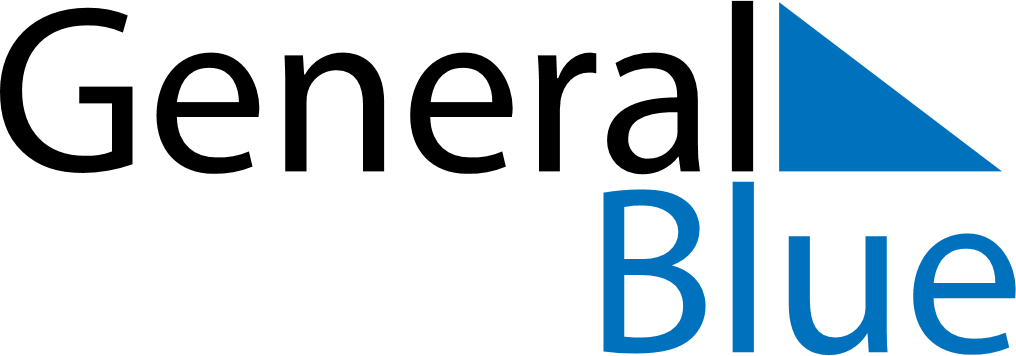 December 2024December 2024December 2024December 2024December 2024December 2024Ushuaia, Tierra del Fuego, ArgentinaUshuaia, Tierra del Fuego, ArgentinaUshuaia, Tierra del Fuego, ArgentinaUshuaia, Tierra del Fuego, ArgentinaUshuaia, Tierra del Fuego, ArgentinaUshuaia, Tierra del Fuego, ArgentinaSunday Monday Tuesday Wednesday Thursday Friday Saturday 1 2 3 4 5 6 7 Sunrise: 4:56 AM Sunset: 9:48 PM Daylight: 16 hours and 52 minutes. Sunrise: 4:55 AM Sunset: 9:50 PM Daylight: 16 hours and 54 minutes. Sunrise: 4:54 AM Sunset: 9:51 PM Daylight: 16 hours and 57 minutes. Sunrise: 4:53 AM Sunset: 9:53 PM Daylight: 16 hours and 59 minutes. Sunrise: 4:52 AM Sunset: 9:54 PM Daylight: 17 hours and 1 minute. Sunrise: 4:52 AM Sunset: 9:56 PM Daylight: 17 hours and 3 minutes. Sunrise: 4:51 AM Sunset: 9:57 PM Daylight: 17 hours and 5 minutes. 8 9 10 11 12 13 14 Sunrise: 4:51 AM Sunset: 9:58 PM Daylight: 17 hours and 7 minutes. Sunrise: 4:50 AM Sunset: 10:00 PM Daylight: 17 hours and 9 minutes. Sunrise: 4:50 AM Sunset: 10:01 PM Daylight: 17 hours and 10 minutes. Sunrise: 4:50 AM Sunset: 10:02 PM Daylight: 17 hours and 12 minutes. Sunrise: 4:50 AM Sunset: 10:03 PM Daylight: 17 hours and 13 minutes. Sunrise: 4:49 AM Sunset: 10:04 PM Daylight: 17 hours and 14 minutes. Sunrise: 4:49 AM Sunset: 10:05 PM Daylight: 17 hours and 15 minutes. 15 16 17 18 19 20 21 Sunrise: 4:49 AM Sunset: 10:06 PM Daylight: 17 hours and 16 minutes. Sunrise: 4:50 AM Sunset: 10:07 PM Daylight: 17 hours and 17 minutes. Sunrise: 4:50 AM Sunset: 10:08 PM Daylight: 17 hours and 18 minutes. Sunrise: 4:50 AM Sunset: 10:09 PM Daylight: 17 hours and 18 minutes. Sunrise: 4:50 AM Sunset: 10:10 PM Daylight: 17 hours and 19 minutes. Sunrise: 4:51 AM Sunset: 10:10 PM Daylight: 17 hours and 19 minutes. Sunrise: 4:51 AM Sunset: 10:11 PM Daylight: 17 hours and 19 minutes. 22 23 24 25 26 27 28 Sunrise: 4:51 AM Sunset: 10:11 PM Daylight: 17 hours and 19 minutes. Sunrise: 4:52 AM Sunset: 10:12 PM Daylight: 17 hours and 19 minutes. Sunrise: 4:53 AM Sunset: 10:12 PM Daylight: 17 hours and 19 minutes. Sunrise: 4:53 AM Sunset: 10:12 PM Daylight: 17 hours and 18 minutes. Sunrise: 4:54 AM Sunset: 10:12 PM Daylight: 17 hours and 18 minutes. Sunrise: 4:55 AM Sunset: 10:13 PM Daylight: 17 hours and 17 minutes. Sunrise: 4:56 AM Sunset: 10:13 PM Daylight: 17 hours and 16 minutes. 29 30 31 Sunrise: 4:57 AM Sunset: 10:13 PM Daylight: 17 hours and 15 minutes. Sunrise: 4:58 AM Sunset: 10:13 PM Daylight: 17 hours and 14 minutes. Sunrise: 4:59 AM Sunset: 10:12 PM Daylight: 17 hours and 13 minutes. 